О внесении изменения в постановление Администрациигорода Когалыма от 05.08.2015 №2419В соответствии с приказом Департамента Ханты-Мансийского автономного округа - Югры от 24.03.2015 N 60-П «Об утверждении типового регламента по прохождению связанных с получением разрешения на строительство процедур, исчисляемого с даты обращения за градостроительным планом земельного участка до даты выдачи разрешения на строительство»:1. В постановление Администрации города Когалыма от 05.08.2015 №2419 «Об утверждении регламента по прохождению связанных с получением разрешения на строительство процедур, исчисляемого с даты обращения за градостроительным планом земельного участка до даты выдачи разрешения на строительство» (далее – постановление) внести следующее изменение:1.1. в преамбуле постановления, распоряжение Правительства Ханты-Мансийского автономного округа-Югры от 12.12.2014 №671ра «О плане мероприятий («дорожной карте») по обеспечению благоприятного инвестиционного климата в Ханты-Мансийском автономном округе – Югре», признать утратившим силу;1.2. в абзаце первом раздела 2 приложения к постановлению слова «публично-правовой компании по защите прав граждан-участников долевого строительства при несостоятельности (банкротстве) застройщиков и» заменить словами «публично-правовой компании «Фонд развития территорий» и».2. Отделу архитектуры и градостроительства Администрации города Когалыма (А.Р. Берестова) направить в юридическое управление Администрации города Когалыма текст постановления и приложение к нему, его реквизиты, сведения об источнике официального опубликования в порядке и сроки, предусмотренные распоряжением Администрации города Когалыма от 19.06.2013 №149-р «О мерах по формированию регистра муниципальных нормативных правовых актов Ханты-Мансийского автономного округа - Югры» для дальнейшего направления в Управление государственной регистрации нормативных правовых актов Аппарата Губернатора Ханты-Мансийского автономного округа – Югры.3. Опубликовать настоящее постановление в газете «Когалымский вестник» и разместить на официальном сайте Администрации города Когалыма в информационно-телекоммуникационной сети «Интернет» (www.admkogalym.ru).4. Контроль за выполнением постановления возложить на первого заместителя главы города Когалыма Р.Я. Ярема.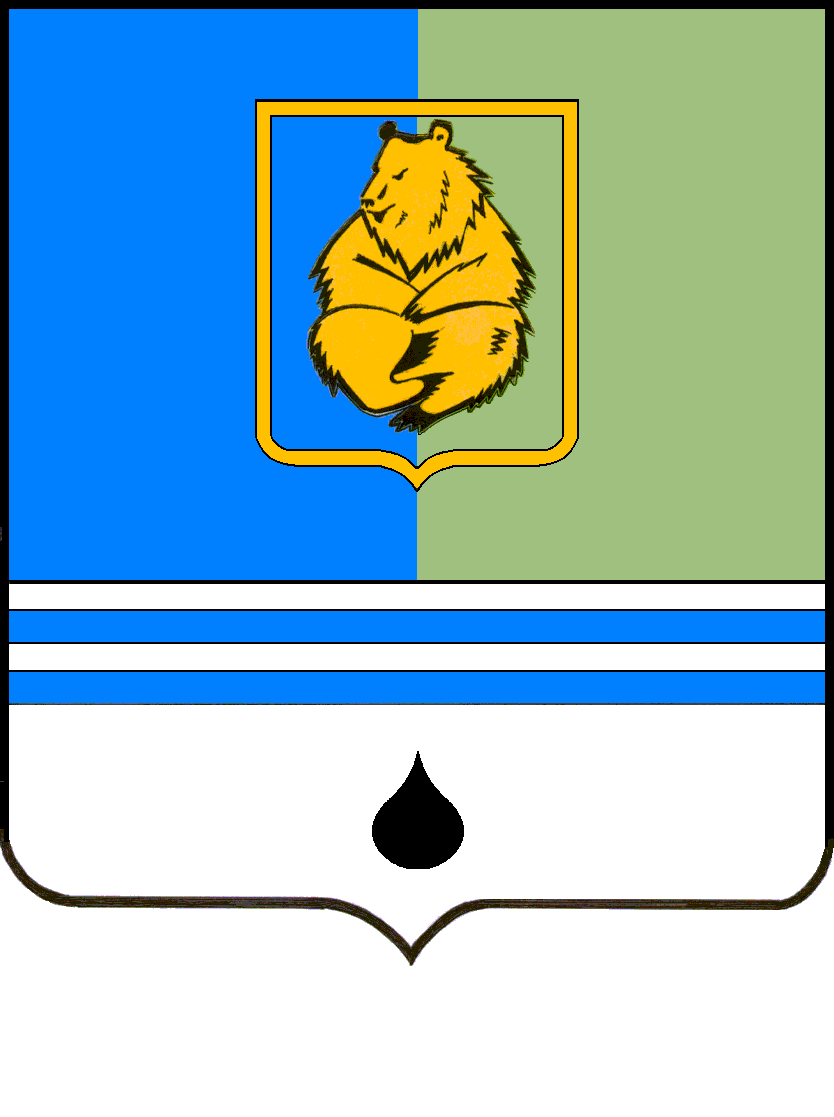 ПОСТАНОВЛЕНИЕАДМИНИСТРАЦИИ ГОРОДА КОГАЛЫМАХанты-Мансийского автономного округа - ЮгрыПОСТАНОВЛЕНИЕАДМИНИСТРАЦИИ ГОРОДА КОГАЛЫМАХанты-Мансийского автономного округа - ЮгрыПОСТАНОВЛЕНИЕАДМИНИСТРАЦИИ ГОРОДА КОГАЛЫМАХанты-Мансийского автономного округа - ЮгрыПОСТАНОВЛЕНИЕАДМИНИСТРАЦИИ ГОРОДА КОГАЛЫМАХанты-Мансийского автономного округа - Югрыот [Дата документа]от [Дата документа]№ [Номер документа]№ [Номер документа]